Draw a cave –side view—and label with the 3 zones, entrance, twilight, and dark.  See assignment “Animals That Live in the Dark”.  Write names of at least THREE animals in the appropriate zones.  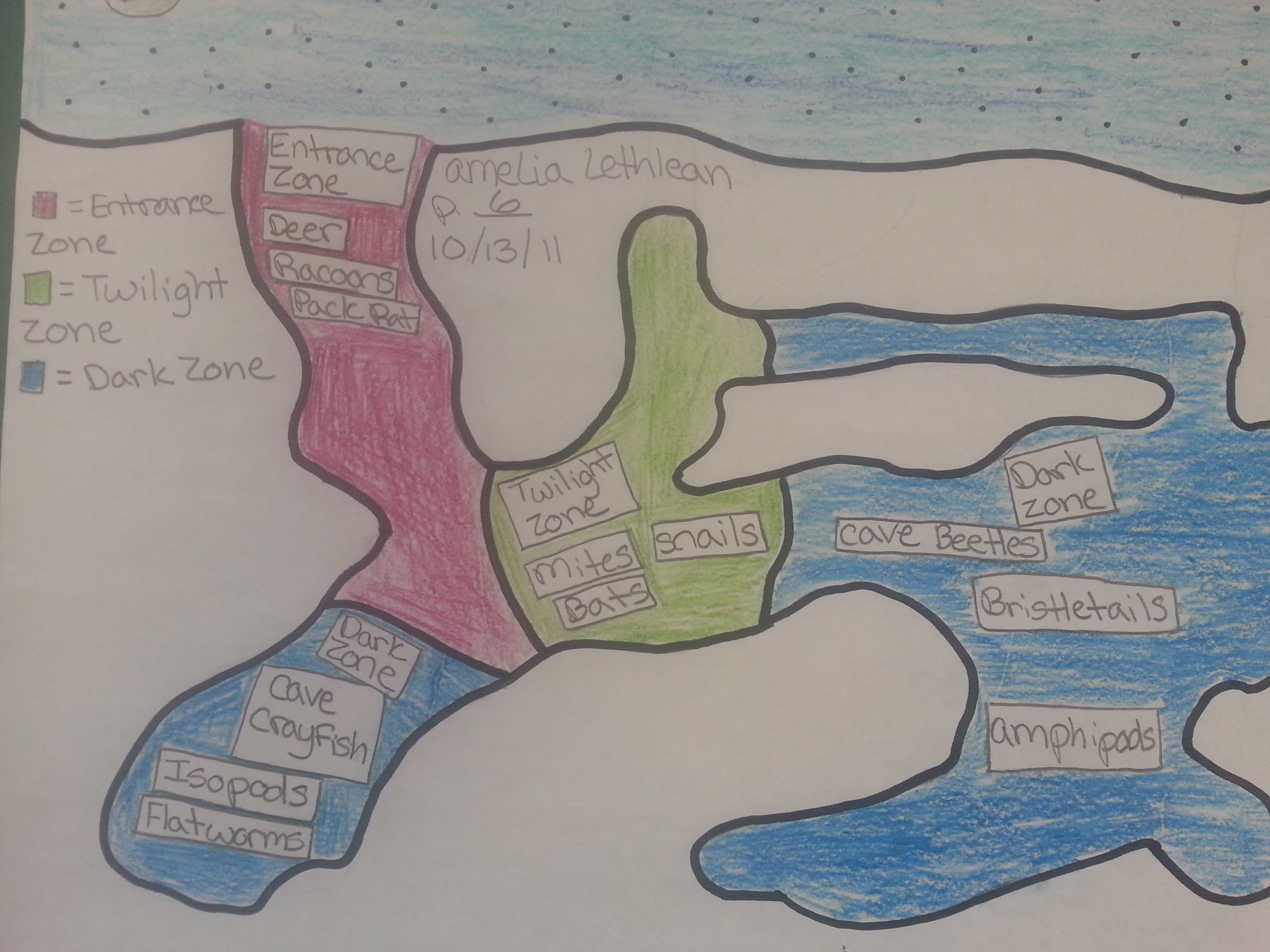 Color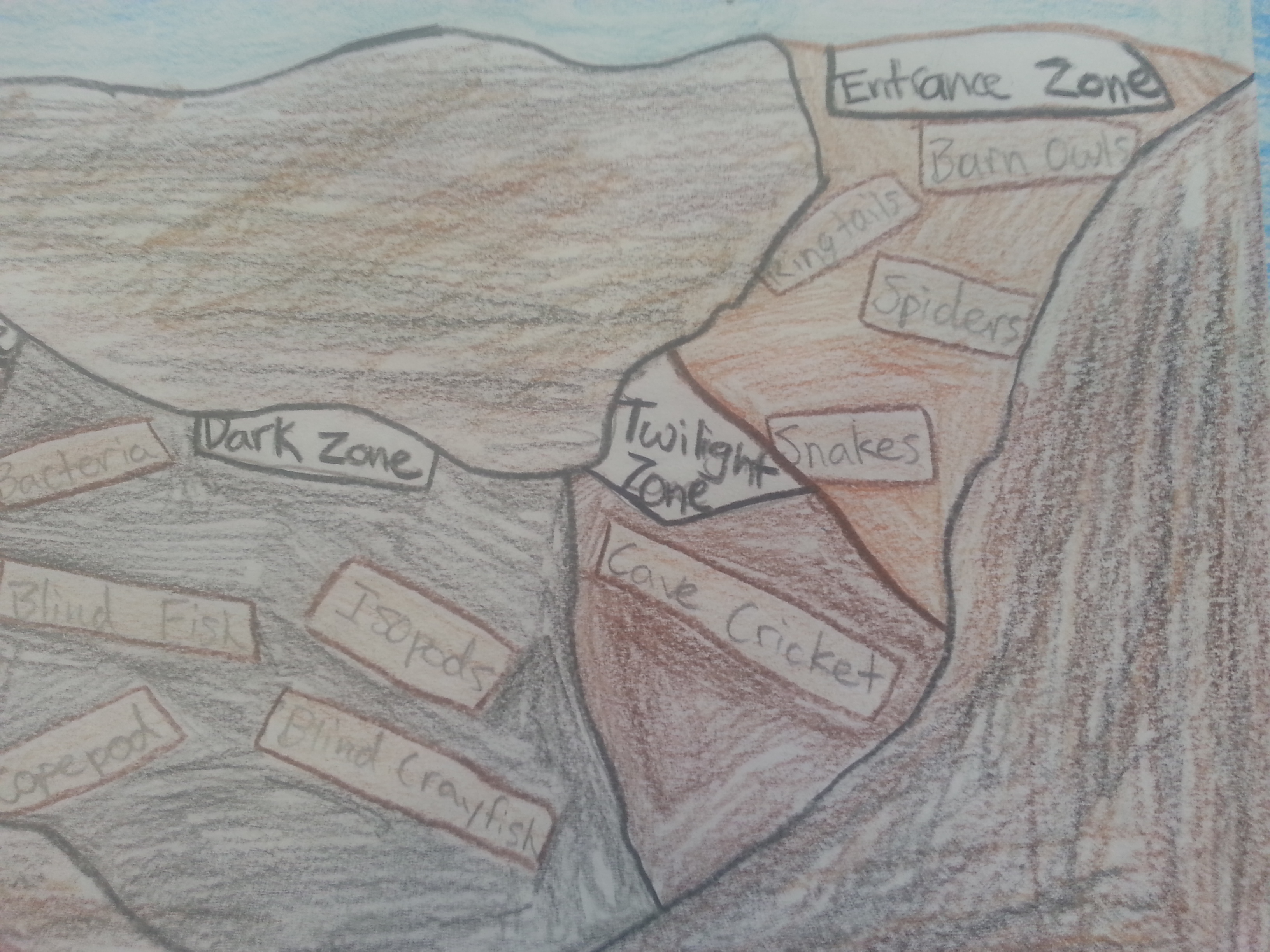 